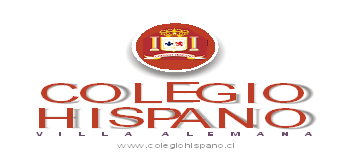 Lista de útiles Nivel Medio Mayor 2021*(Se sugiere recolectar material de reciclaje: Revistas, diarios, cilindros de confort, envases de yogurt, cajas pequeñas, bandejas de huevo, botones, corchos, plumas, tapas de bebidas, se irán solicitando durante el trascurso del año)NOTA: Los materiales solicitados se requerirán a medida que sean utilizados.¡BIENVENIDOS AL AÑO ESCOLAR 2021!*Cuaderno interactivo “Balancín” (Editorial Caligrafix)1Juego Didáctico lavable acorde a la edad3Block c-201Libro para colorear (acorde a la edad)1Block de goma eva1Cuaderno universitario Croquis con forro naranjo2Sobres de papel lustres2 Pincel paleta n° 121Mezclador témpera2Stic- fix mediano 1Capa o delantal plástica con mangas, para proteger la ropa.1Pliego de goma eva brillante color y 1 pliego cartulina color lisa.1Masa Das10Platos de cartón blancos chicos y 10 tamaño grande1Cinta doble faz1Bolsa de lanas de colores1Aguja de lana plástica1Saca punta para lápices tipo jumbo4Sobres de escarchas1Caja de lápices de colores madera, largos tipo jumbo (marcados con nombre)1 Lápiz grafito1 Goma de borrar2Paquetes de palos de helados (color y natural)1Bolsa de ojos locos mixta1Molde de galletas1Cola fría mediana1Caja plumones Jumbo no tóxicos.10 Láminas para termo laminar 1Bolsa de genero tipo mochila de 40 *30 cms color a elección 1 Sobre papel volantín 2Cajas plastilina no toxica 1Caja lápices de cera tipo Jumbo1Estuche lavable 1Carpeta plástica color morado1Caja témpera 12 colores 